РезюмеНикифоров Валерий ЮрьевичЦель: соискание должности директораДата рождения: 20.11.1980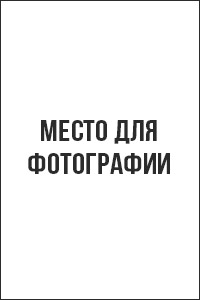 Город:  МоскваСемейное положение: женатТелефон: +7-xxx-xxx-xx-xxE-mail: nikifirovboss@mail.ruОбразование высшее (очное):Московский Государственный Университет (1998-2003 г.г.)Специальность: менеджер организацииОпыт работы:Дополнительная информация:Знания иностранных языков: английский разговорный, французский и немецкий со словаремВладение компьютером: на уровне опытного пользователя (офисные программы, интернет, фотошоп, ArchiCad)Личные качества: ответственность, внимательность, вежливость.Профессиональные навыки: умение управлять людьми, аналитическое мышление, креативный подход к работе.Рекомендации с предыдущего места работы:ООО «Автомобильный альянс»Генеральный директор: Смирнов Олег Валерьевичт. +7-xxx-xxx-xx-xxОжидаемый уровень заработной платы: 180 000 рублей.Готов к командировкам и ненормированному рабочему дню.Шаблон резюме подготовлен экспертами делового онлайн-журнала «ПАПА ПОМОГ»http://papapomog.ru12.11.2013 — наст. времяООО «Автомобильный альянс»Должность: исполнительный директорДолжностные обязанности:Подбор и увольнение персонала;
Постановка задач и контроль их выполнения
Мотивация сотрудников;
Управление коллективом;Ведение переговоров с ключевыми клиентами.10.04.2009-04.08.2012ООО «Энергопроект»Должность: заместитель директораДолжностные обязанности:Помощь руководителю в решении административных задач;
Проведение собеседований с кандидатами на работу;
Постановка задач коллективу;
Работа с документами и составление отчетов.